Class ListIsabellaRomanGabriella Audriana ThomasHectorLukeReese LuciaRyanVictorJakeBeckettEthanLukeOliverTaylorCharles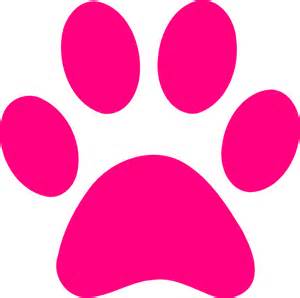 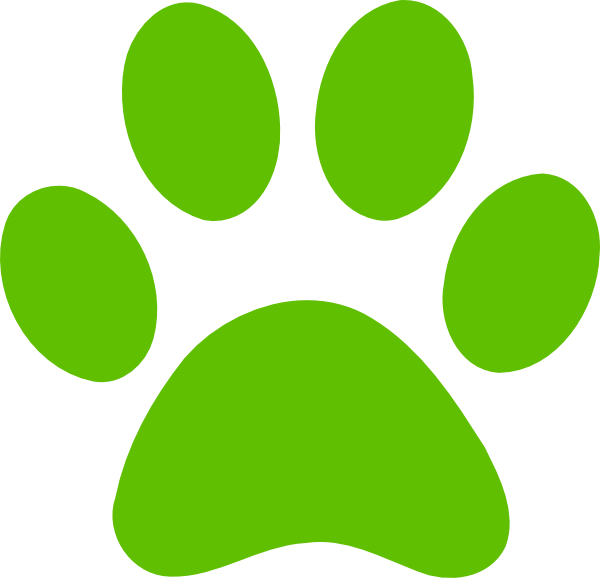 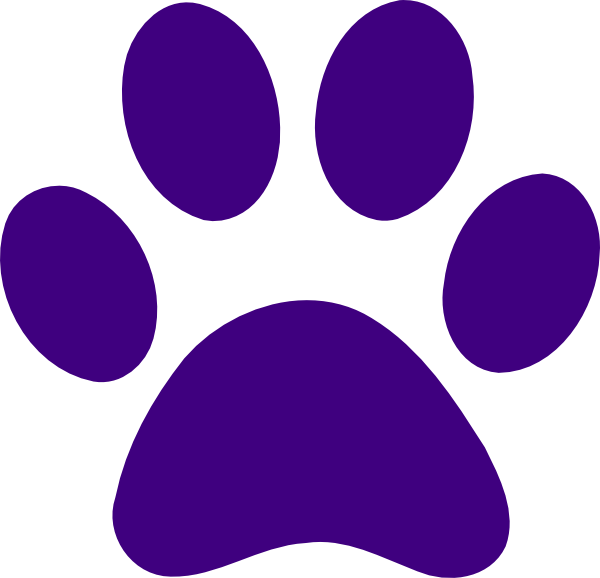 